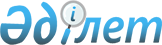 О внесении изменений в решение Жанакорганского районного маслихата "О бюджете поселка Шалхия на 2021-2023 годы" от 30 декабря 2020 года №587
					
			С истёкшим сроком
			
			
		
					Решение Жанакорганского районного маслихата Кызылординской области от 23 июля 2021 года № 72. Прекращено действие в связи с истечением срока
      Маслихат Жанакорганский района РЕШИЛ:
      1. Внести в решение маслихата Жанакорганского района "О бюджете поселка Шалхия на 2021 - 2023 годы" от 30 декабря 2020 года № 587 (зарегистрировано в Реестре государственной регистрации нормативных правовых актов под №8096) следующие изменения:
      пункт 1 изложить в новой редакции:
      "1. Утвердить бюджет поселка Шалхия на 2021 - 2023 годы согласно приложениям 1, 2 и 3 соответственно, в том числе на 2021 год в следующем объеме:
      1) доходы – 66 939 тысяч тенге,в том числе:
      налоговые поступления – 6 793 тысяч тенге;
      неналоговые поступления – 23 тысяч тенге;
      поступления от продажи основного капитала – 0;
      поступления трансфертов – 60 123 тысяч тенге;
      2) затраты – 67 786,4 тысяч тенге;
      3) чистое бюджетное кредитование – 0:
      бюджетные кредит – 0;
      погащение бюджетных кредитов – 0;
      4) сальдо по операциям с финансовыми активами – 0:
      приобритение финансовых активов – 0;
      поступления от продажи финансовых активов государства – 0;
      5) дефицит (профицит) бюджета – - 847,4 тысяч тенге;
      6) финансирование дефицита (использование профицита) бюджета – 847,4 тысяч тенге:
      поступление займов – 0;
      погашение займов – 0;
      используемые остатки бюджетных средств – 847,4 тысяч тенге.";
      приложение 1 к указанному решению изложить в новой редакции согласно приложению к настоящему решению.
      2. Настоящее решение вводится в действие с 1 января 2021 года. Бюджет поселка Шалхия на 2021 год
					© 2012. РГП на ПХВ «Институт законодательства и правовой информации Республики Казахстан» Министерства юстиции Республики Казахстан
				
      Жаңақорған ауданы мәслихатының хатшысы 

Г. Сопбеков
Приложение к решениюЖанакорганского районного маслихатаот 23 июля 2021 годы №72Приложение 1 к решениюЖанакорганского районного маслихатаот 30 декабря 2020 года №587
Категория
Категория
Категория
Категория
Категория
Сумма, тысяч тенге
Класс
Класс
Класс
Класс
Сумма, тысяч тенге
Подкласс
Подкласс
Подкласс
Сумма, тысяч тенге
Наименование
Наименование
Сумма, тысяч тенге
1. Доходы
1. Доходы
66 939
1
Налоговые поступления
Налоговые поступления
6 793
04
Налоги на собственность
Налоги на собственность
6 793
1
Hалоги на имущество
Hалоги на имущество
118
3
Земельный налог
Земельный налог
347
4
Налог на транспортные средства
Налог на транспортные средства
6 328
2
Неналоговые поступления
Неналоговые поступления
23
01
Доход от государственной собственности
Доход от государственной собственности
23
5
Доход от аренды имущества, находящего в государственой собственности 
Доход от аренды имущества, находящего в государственой собственности 
23
4
Поступление трансфертов
Поступление трансфертов
60 123
02
Трансферты из вышестоящих органов государственного управления
Трансферты из вышестоящих органов государственного управления
60 123
3
Трансферты из бюджетов городов районного значения, сел, поселков, сельских округов
Трансферты из бюджетов городов районного значения, сел, поселков, сельских округов
60 123
Функциональная группа 
Функциональная группа 
Функциональная группа 
Функциональная группа 
Функциональная группа 
Сумма, тысяч тенге
Функциональная подгруппа 
Функциональная подгруппа 
Функциональная подгруппа 
Функциональная подгруппа 
Сумма, тысяч тенге
Администраторы бюджетных программ 
Администраторы бюджетных программ 
Администраторы бюджетных программ 
Сумма, тысяч тенге
Программа 
Программа 
Сумма, тысяч тенге
Наименование
Сумма, тысяч тенге
II. Расходы
67 786,4
01
Государственные услуги общего характера
29 609,4 
1
Представительные, исполнительные и другие органы, выполняющие общие функции государственного управления
29 609,4
124
Аппарат акима города районного значения, села, поселка, сельского округа
29 609,4
001
Услуги по обеспечению деятельности акима города районного значения, села, поселка, сельского округа
29 609,4
05
Другие виды медицинской помощи
4
9
Прочие услуги в области здравохранения
4
124
Аппарат акима города районного значения, села, поселка, сельского округа
4
002
Организация в экстренных случаях доставки тяжелобольных людей до ближайшей организации здравоохранения, оказывающей врачебную помощь
4
06
Социальная помощь и социальное обеспечение
4 298
2
Социальная помощь
4 298
124
Аппарат акима города районного значения, села, поселка, сельского округа
4 298
003
Оказание социальной помощи нуждающимся гражданам на дому
4 298
07
Жилищно-коммунальное хозяйство
8 189
3
Благоустройство населенных пунктов
8 189
124
Аппарат акима города районного значения, села, поселка, сельского округа
8 189
008
Освещение улиц в населенных пунктах
1 534
009
Обеспечение санитарии населенных пунктов
266
011
Благоустройство и озеленение населенных пунктов
6 389
08
Культура, спорт, туризм и информационное пространство
9 425
1
Деятельность в области культуры
9 425
124
Аппарат акима города районного значения, села, поселка, сельского округа
9 425
006
Поддержка культурно-досуговой работы на местном уровне
9 170
028
Проведение физкультурно- оздравительных и спортивных мероприятии на местном уровне
255
12
Трансферт икоммуникации
8 028
1
Автомобильный транспорт
8 028
124
Аппарат акима города районного значения, села, поселка, сельского округа
8 028
045
Капитальный и средный ремонт автомобильных дорог улиц населенных пунктов
8 028
13
Прочие
8 233
9
Прочие
8 233
124
Аппарат акима города районного значения, села, поселка, сельского округа
8 233
040
Реализация мероприятий по решению обустройства сельских поселений для реализации мероприятий по экономическому развитию регионов в рамках Государственной программы регионального развития до 2025 года.
8 233
3.Чистое бюджетное кредитование
0
4. Сальдо по операциям с финансовыми активами
0
5. Дефицит (профицит) бюджета
-847,4
6. Финансирование дефицита (использование профицита) бюджета
847,4
8
Используемые остатки бюджетных средств
847,4
01
Остатки средств бюджета
847,4
1
Свободные остатки бюджетных средств
847,4